Para poder fungir como técnico de esquina en las Artes Marciales Mixtas, Kickboxing y Muay Thai, se debe solicitar una licencia la cual se renovará anualmente.Este proceso será llevado a cabo para solicitar por primera vez y para renovar la licencia de técnico de esquina para artes marciales mixtas.Para todos los interesados en fungir como técnico de esquina en las  Artes Marciales Mixtas, Kickboxing y Muay Thai.Los eventos y espectáculos de artes marciales mixtas están regulados por el Reglamento 7809, por lo que el mismo debe revisarse antes de comenzar la gestión u organización de un evento.Lugar:	Oficina Central del Departamento de Recreación y Deportes (DRD)
		Directorio del Departamento de Recreación y DeportesHorario:	De 8:00 am a 12:00 pm y de 1:00 pm a 4:30 pm
De lunes a viernesContacto:	Miguel LaureanoTeléfonos:	(787)721-2800 Extensiones 1565 y 1578Fax:	(787)721-8161Email:	mlaurean@drd.pr.govGiro postal o cheque certificado por veinticinco dólares ($25.00) a nombre del Secretario de Hacienda.  El mismo debe luego depositarse en la Oficina de Finanzas del Departamento de Recreación y Deportes.Llenar Solicitud de Licencia de la Comisión de Artes Marciales Mixtas.Ser mayor de edadCertificado médicoTraer dos (2) fotos tamaño 2”X 2”Certificado de Antecedentes Penales Giro postal o cheque certificado por veinticinco dólares ($25.00) a nombre del Secretario de Hacienda.  El mismo debe luego depositarse en la Oficina de Finanzas del Departamento de Recreación y Deportes (DRD).¿Qué son las artes marciales mixtas? –Deporte competitivo que envuelve el uso de combinación de técnicas y disciplinas de las artes marciales incluyendo técnicas de agarre, llaves y sumisión, ataque con golpe o saque con puño cerrado, patear y golpear, tales como: Karate, Brazilian Jiu Jitsu, Judo, Lucha y Kickboxing.¿Qué es un técnico de esquina? –Un técnico de esquina se encarga, entre otras cosas, de que al competidor no se le suministre o provea medicamentos no aprobados, de que los entrenadores del competidor estén debidamente licenciados y que mantengan un comportamiento adecuado durante el combate, y otros deberes según detallados en el Reglamento 7809.Página Web Departamento de Recreación y Deportes –http://www.drd.gobierno.pr/Reglamento 7809 Eventos Aficionados y Profesionales de Artes Marciales MixtasSolicitud de Licencia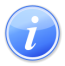 Descripción del Servicio 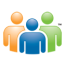 Audiencia y Propósito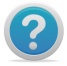 Consideraciones 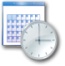 Lugar y Horario de Servicio 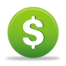 Costo del Servicio y Métodos de Pago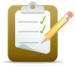 Requisitos para Obtener Servicio 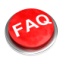 Preguntas Frecuentes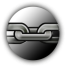 Enlaces RelacionadosVersión Ciudadana